BÀI 1: NHÀ Ở ĐỐI VỚI CON NGƯỜIPHẦN A. CÂU HỎI TRẮC NGHIỆM 1. NHẬN BIẾT (20 câu)Câu 1. Vai trò của nhà ở đối với con người là gì?A. Là nơi trú ngụ của con người B. Bảo vệ con người tránh khỏi những ảnh hưởng xấu của thiên nhiên, môi trườngC. Là nơi đáp ứng các nhu cầu sinh hoạt hàng ngày của các thành viên trong gia đìnhD. Tất cả đáp án trênCâu 2. Nhà ở có đặc điểm chung vềA. Kiến trúc và màu sắcB. Cấu tạo và các khu vực chính trong nhà ởC. Vật liệu xây dựng và cấu tạoD. Kiến trúc và các khu vực chính trong nhà ởCâu 3. Khu vực nào sau đây thuộc khu vực của nhà ở?A. Nơi cất giữ đồ dùng dạy họcB. Nơi đóng phíC. Nơi ngủ nghỉ của các thành viên trong gia đìnhD. Nơi làm thủ tục, hồ sơCâu 4. Kiểu nhà liên kế, nhà chung cư, nhà biệt thự... là các kiến trúc nhà ở phổ biến ở khu vực nào?A. Thành thịB. Nông thônC. Vùng núiD. Vùng sông nướcCâu 5. Phần nào sau đây của ngôi nhà nằm dưới sâu mặt đất?A. Khung nhàB. Mái nhàC. Sàn nhàD. Móng nhàCâu 6. Phần nào sau đây cả ngôi nhà có nhiệm vụ che chắn, bảo vệ các bộ phận bên dưới?A. Tường nhàB. Mái nhàC. Sàn nhàD. Móng nhàCâu 7. Kiểu nhà nào sau đây có sàn nhà cao hơn mặt đất, dựng trên những cây cột?A. Nhà chung cưB. Nhà nổiC. Nhà sànD. Nhà mặt phốCâu 8. Kiểu nhà nào sau đây được dựng trên bè hoặc trên thuyền, nổi trên mặt nước?A. Nhà sànB. Nhà chung cưC. Nhà nổiD. Nhà bê tôngCâu 9. Nhà ở được phân chia thành các khu vực chính nào?A. Khu vực sinh hoạt chung, khu vực nghỉ ngơi, khu vực nấu ăn, khu vực vệ sinhB. Khu vực sinh hoạt chung, khu vực thờ cúng, khu vực nấu ăn, khu vực vệ sinhC. Khu vực nghỉ ngơi, khu vực thờ cúng, khu vực nấu ăn, khu vực vệ sinhD. Khu vực sinh hoạt chung, khu vực nghỉ ngơi, khu vực thờ cúng, khu vực nấu ăn, khu vực vệ sinhCâu 10. Cấu tạo của nhà ở bao gồmA. Phần móng nhà, phần thân nhàB. Phần móng nhà, phần mái nhàC. Phần móng nhà, phần thân nhà, phần mái nhàD. Phần móng nhà, phần thân nhà, phần mái nhà, cửa sổCâu 11. Kiến trúc nhà ở phổ biến ở khu vực nông thôn làA. Nhà chung cưB. Nhà ba gianC. Nhà liên kếD. Nhà biệt thựCâu 12. Vật liệu nào sau đây dùng để lợp mái nhà?A. Ngói	B. Đất sét	C. Gạch ống	D. Tất cả đáp án đều đúngCâu 13. Bước hoàn thiện ngôi nhà gồm những công việc chính nào?A. Trát và sơn tườngB. Lắp khung cửaC. Xây tườngD. Cán nền, làm máiCâu 14. Công việc nào dưới đây nằm trong bước chuẩn bị xây dựng nhà?A. Xây tườngB. Lập bản vẽC. Cán nềnD. Lắp đặt các thiết bị điện, nước, nội thấtCâu 15. Nhóm vật liệu xây dựng tự nhiên làA. Bùn đất, cát, đá, thạch anh, gỗ, treB. Bùn đất, cát, đá hoa, sỏi, gỗ, treC. Cát, đá, sỏi, gạch nung, gỗ treD. Bùn đất, cát, đá, sỏi, gỗ, treCâu 16. Nhóm vật liệu xây dựng nhân tạo làA. Gạch, ngói, đá, sỏi, vôiB. Thép, nhôm, nhựa, kínhC. Cát, đá, sỏi, gỗD. Xi măng, thép, đất sét, nứaCâu 17. Quá trình xây dựng nhà ở gồm mấy bước?A. 2	B. 3	C. 4	D. 5Câu 18. Vật liệu nào sau đây không dùng để xây dựng những ngôi nhà kiên cố hoặc các chung cư?A. ThépB. Xi măng, cátC. Lá (tre, tranh, dừa...)D. Gạch, đáCâu 19. Thứ tự các bước chính để xây dựng một ngôi nhà là:A. Chuẩn bị xây dựng nhà → hoàn thiện ngôi nhà → thi công xây dựng nhàB. Chuẩn bị xây dựng nhà → thi công xây dựng nhà → hoàn thiện ngôi nhàC. Thi công xây dựng nhà → thiết kế → hoàn thiệnD. Hoàn thiện → thi công xây dựng nhà → thiết kếCâu 20. Làm móng nhà thuộc bước nào trong quy trình xây dựng nhà ở?A. Chuẩn bị xây dựng nhàB. Thi công xây dựng ngôi nhàC. Hoàn thiện ngôi nhàD. Thiết kế2. THÔNG HIỂU (16 câu)Câu 1. Nhà ở có vai trò vật chất vì:A. Nhà ở là nơi để con người trú ngụ, bảo vệ con người khỏi những ảnh hưởng xấu của thiên nhiên, môi trườngB. Nhà ở là nơi để mọi người cùng nhau tạo niềm vui, cảm xúc tích cựcC. Nhà ở là nơi đáp ứng các nhu cầu sinh hoạt hàng ngày của các thành viên trong gia đình như ăn uống, giải trí, vệ sinh...D. Nhà ở là nơi đem đến cho con người cảm giác thân thuộc, riêng tưCâu 2. Phòng khách của ngôi nhà có chức năng gì?A. Là nơi ngủ nghỉ của các thành viênB. Là nơi nấu ăn của gia đìnhC. Là nơi tiếp khách, xem truyền hình, nghe nhạc, giải trí của các thành viênD. Là nơi vệ sinh cá nhânCâu 3. Nhà ở nông thôn không có đặc điểm nào?A. Có 2 nhà: nhà chính và nhà phụB. Chuồng trại chăn nuôi xây chung với nhà chínhC. Chuồng trại chăn nuôi và vệ sinh thường xa nhà, tránh hướng gióD. Nhà phụ có bếp, chỗ để dụng cụCâu 4. Ý nào dưới đây đúng khi nói về móng nhà?A. Tên gọi khác là nền móngB. Chức năng là chịu tải trọng trực tiếp của các công trình, đảm bảo chịu được sức ép trọng lực các tầng và gia tăng sự kiên cố và vững chắc của công trìnhC. Là kết cấu kỹ thuật xây dựng nằm ở dưới cùng của ngôi nhàD. Tất cả đáp án trênCâu 5. Vai trò khác biệt của nhà sàn so với vai trò của các kiến trúc nhà khác là?A. Cất giữ công cụ lao độngB. Tránh thú dữC. Là nơi sinh hoạt chung, để ở và nấu ănD. Vừa ở vừa kinh doanhCâu 6. Dòng nào dưới đây không đúng khi nói về đặc điểm của các kiến trúc nhà ở đặc trưng của Việt Nam?A. Ở thành thị, nhà ở thường là nhà cấp bốn, gồm nhà chính, nhà phụ và sàn. Nhà chính thường quay về hướng nam.B. Ở thành thị, có kiểu nhà liên kế, nhà chung cư, nhà biệt thự...C. Ở miền núi, nhà sàn là phổ biến, là kiến trúc truyền thống của người dân tộc ở vùng cao.D. Nhà ở chung cư được xây dựng thành các căn hộ và không gian chung như khu để xe, khu mua bán, khu giải trí...Câu 7. Vì sao nhà ở mặt phố thường được thiết kế nhiều tầng?A. Vì nhà nhiều tầng có giá trị thẩm mĩ, sang trọng hơnB. Vì nhiều người thích ở trên caoC. Mật độ dân cư cao nên chú trọng tiết kiệm đất, tận dụng không gian theo chiều caoD. Tất cả đáp án trênCâu 8. Vật liệu nào sau đây khác với các loại vật liệu còn lại?A. Tre	B. Lá	C. Gạch	D. GỗCâu 9. Để liên kết các viên gạch với nhau thành một khối tường, người ta dùngA. Hỗn hợp xi măng, cát, nướcB. Hỗn hợp đá, xi măng, nướcC. Xi măngD. Hỗn hợp cát, nướcCâu 10. Nhận định nào sai về vật liệu làm nhà?A. Vật liệu ảnh hưởng đến tuổi thọ, chất lượng và tính thẩm mĩ của công trìnhB. Gạch nung, thép, kính, thạch cao... là những vật liệu xây dựng tự nhiênC. Vật liệu tự nhiên và vật liệu nhân tạo có thể kết hợp với nhau để xây dựng lên những ngôi nhà vừa bền vững vừa thẩm mĩD. Các loại vật liệu như tre, nứa, lá ... thường được sử dụng để xây dựng những ngôi nhà nhỏ, có cấu trúc đơn giản.Câu 11. Những vật liệu sau đây dùng để đúc thành trụ cốt thépA. Xi măngB. Cát, xi măngC. Thép, cát, xi măngD. Gạch, cát, xi măng Câu 12. Để tạo thành hỗn hợp trát tường cầnA. Cát, xi măng, nướcB. Gạch, cát, xi măngC. Xi măng, cátD. Đá, xi măng, nướcCâu 13. Vật liệu nào sau đây khó tạo hình?A. GỗB. CátC. ThépD. Đáp án B và CCâu 14. Chỉ ra phát biểu sai dưới đâyA. Thép có khả năng chịu nén và chịu kéo caoB. Bê tông có khả năng chịu nén và chịu kéo caoC. Vật liệu cây dựng gồm nhóm vật liệu xây dựng tự nhiên và nhóm vật liệu xây dựng nhân tạoD. Thép và bê tông là hai loại vật liệu chính được sử dụng để xây dựng những ngôi nhà cao tầng, hiện đạiCâu 15. Điền từ vào chỗ “...”“Bê tông có sức chịu ... tốt nhưng chịu ... và lực uốn kém”A. Lực nén - lực kéoB. Lực kéo - lực nénC. Lực đàn hồi - lực kéoD. Lực nén - lực đàn hồiCâu 16. Cho vữa - xi măng cát vào giữa các viên gạch có tác dụng gì?A. Kết dính các viên gạch với nhau tạo thành khối chắc chắnB. Tạo ra kết cấu bê tông cốt thép rất chắc chắnC. Dùng để trát làm láng tường hoặc nền nhàD. Đáp án A và C3. VẬN DỤNG (7 câu)Câu 1. Nhà nổi thường có ở khu vực nào?A. Tây Bắc.B. Tây Nguyên.C. Đồng bằng sông Cửu Long.D. Trung du Bắc Bộ.Câu 2. Nhà sàn phù hợp với những vùng nào ở nước ta?A. Các vùng núi Tây Nguyên, Tây BắcB. Vùng nhiều kênh rạch miền Tây Nam BộC. Vùng đồng bằng Sông Cửu LongD. Vùng đồng bằng sông HồngCâu 3. Kiến trúc nào sau đây không phải là kiến trúc nhà ở đặc trưng của Việt Nam?A. Nhà cấp bốnB. Nhà ba gianC. Nhà trên xeD. Nhà nổiCâu 4. Khu vực tiếp khách cần đảm bảo yêu cầu nào sau đây?A. Kín đáo, sạch sẽ, có thể xa nhà ở, cuối hướng gióB. Rộng rãi, thoáng mát, đẹp, trung tâmC. Yên tĩnh, kín đáo, sáng sủaD. Sạch sẽ, thoáng mátCâu 5. Loại đất nào dưới đây có đặc tính kiên cố, thích hợp để thi công móng nhà?A. Đất xốpB. Đất cátC. Đất sétD. Đất đỏ bazanCâu 6. Xi măng được tạo thành từ nguyên liệu nào?A. Đá vôiB. Đất sétC. Thạch caoD. Than đáCâu 7. Nguyên liệu tạo ra gạch nung làA. Đá vôiB. Than đáC. Đất cátD. Đất sét4. VẬN DỤNG CAO (8 câu)Câu 1. Nhà của người miền Bắc nông thôn thời xưa có đặc điểm gì?A. Nhà làm bằng lá, chia thành các vách, sân vườn rộng rãi, có thể xây dựng gần bờ sông, kênh rạch.B. Kiến trúc đơn giản, khuôn viên nhà thường được bố trí liên hoàn gồm nhà, sân, vườn, ao.C. Thường có ít nhất ba gian, mái nhà có độ dốc lớn một phần để thoát nước mưa, một phần dành không gian phía trên đó để cất giữ lương thực.D. Tất cả các đáp án trênCâu 2. Nhà làm bằng lá, chia thành các vách, sân vườn rộng rãi, có thể xây dựng gần bờ sông, kênh rạch... là đặc điểm kiến trúc nhà ở của vùng miền nào sau đây?A. Miền BắcB. Miền NamC. Miền TrungD. Tất cả các miềnCâu 3. Câu ca dao tục ngữ nào dưới đây có hình tượng mái nhà?A. Con không cha như nhà không nócB. Trạch địa nhi cưC. Gần nước hướng về mặt trờiD. An cư lạc nghiệpCâu 4. Câu thành ngữ “Màn trời chiếu đất” có ý nghĩa gì?A. Chỉ cảnh ngộ của những người không có màn và chiếu để đi ngủB. Chỉ cảnh ngộ của những người phải sống ở ngoài trờiC. Chỉ cảnh ngộ của nhưng người nghèo không nhà cửa hoặc người có nhà nhưng bị hủy hoại bởi hỏa hoạn hoặc thiên tai.D. Chỉ cảnh ngộ của những người không nơi nương tựaCâu 5. Mô hình nhà nào dưới đây được xây dựng để giảm bớt những tác hại của biến đổi khí hậu?A. Nhà containerB. Nhà liền kềC. Nhà chống lũD. Biệt thư, villaCâu 6. Vì sao không nên xây nhà trên loại đất sét?A. Đất sét có khả năng chịu lực kém nhất trong các loại đất.B. Xây nhà trên đất sét hay xảy ra các tình trạng như nhà bị lún hay nghiêng đổ.C. Đất sét có khả năng hút nước kém, nếu xây nhà hay bị ẩm thấp, sàn nhà bị đọng nước, nhiều ruồi muỗi.D. Đất sét có kết cấu đất không chặtCâu 7. Bê tông cốt thép thường được sử dụng để xây dựng bộ phận nào của ngôi nhà?A. Móng nhàB. Cột trụ ngôi nhàC. Nền, móng và cột trụ của ngôi nhàD. Đáp án A và BCâu 8. Trong thực tế, vật liệu nào sau đây được coi như toàn bộ xương sống của công trình?A. Bê tôngB. Bê tông cốt thépC. Sắt thépD. Cốt thépPHẦN B. CÂU HỎI TỰ LUẬN1. NHẬN BIẾT (3 câu)Câu 1. Nêu vai trò của nhà ở đối với cuộc sống của con người? Em hãy kể những hoạt động mà gia đình em thường làm trong ngôi nhà của mình.Trả lời:Vai trò của nhà ở:Nhà ở là nơi trú ngụ của con người, bảo vệ con người tránh khỏi những ảnh hưởng xấu của thiên nhiên và môi trường.Nhà ở là nơi đáp ứng nhu cầu sinh hoạt hàng ngày của các thành viên trong gia đình như ăn uống, vệ sinh, nghỉ ngơi, học tập, vui chơi, giải trí,…Gia đình em thường ăn cơm và xem tivi tại phòng khách, em và chị gái học bài và làm việc trong phòng ngủ, bố mẹ em nấu cơm tại phòng bếp,…Câu 2. Viết kí hiệu chữ và số tương ứng với tên các phần chính của nhà ở vào bảng dưới đây, sau đó hãy nêu chức năng của từng phần đó.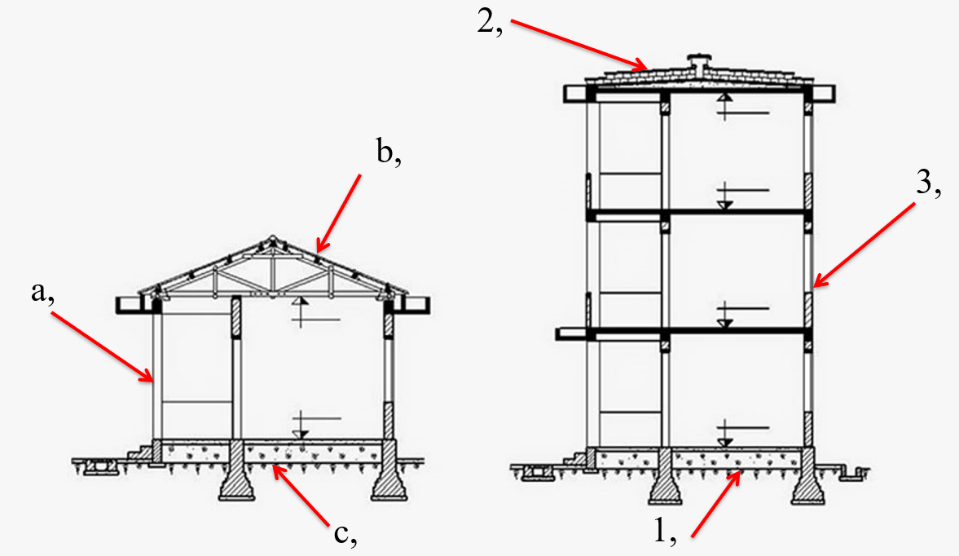 Trả lời:Câu 3. Em hãy nêu tên các vật liệu xây dựng trong hình dưới đây: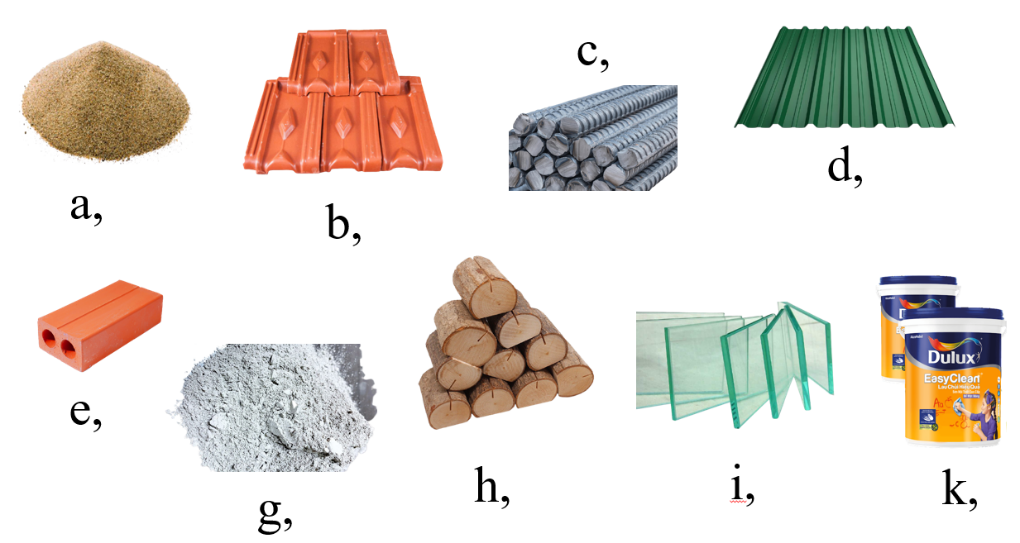 Trả lời:2. THÔNG HIỂU (3 câu)Câu 1. Đánh dấu  vào cột Đ những nội dung em cho là đúng, vào cột S những nội dung em cho là sai khi nói về kiến trúc nhà ở đặc trưng của Việt Nam. Trả lời: Câu 2: Hãy điền tên những khu vực chức năng trong ngôi nhà tương ứng với những mô tả trong bảng dưới đây:Trả lời:Câu 3: Hãy sắp xếp hình ảnh và các bước dưới đây theo quy trình xây dựng nhà ở.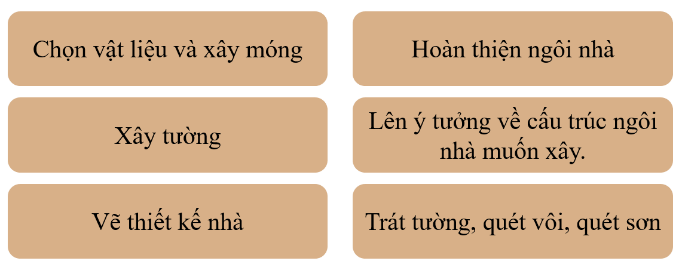 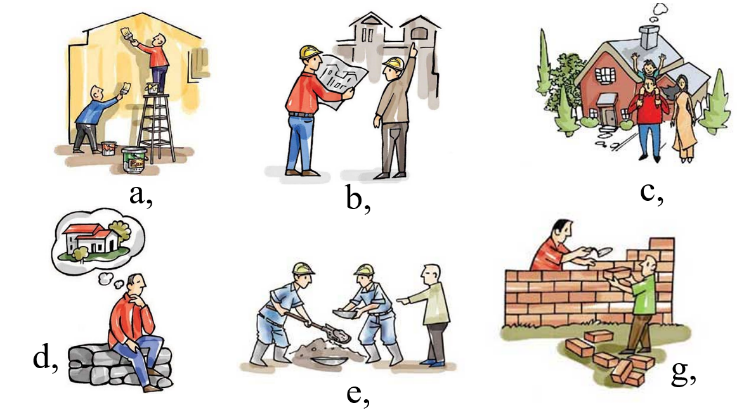 Trả lời:3. VẬN DỤNG (2 câu)Câu 1. Vì sao nhà ở cần được phân chia thành các khu vực chức năng riêng?Trả lời: Nhà ở cần được phân chia các khu vực chức năng riêng vì khi phân chia như vậy sẽ phù hợp với chức năng của từng khu vực, không gây ảnh hưởng hay bất tiện cho mọi người khi sinh hoạt trong gia đình.Câu 2. Nêu những hiểu biết của em về nhà nổi? Nhà nổi xuất hiện nhiều nhất ở khu vực nào của nước ta?Trả lời:Đặc điểm của nhà nổi:Nhà nổi hay còn gọi là nhà bè, nhà thuyền là nhà được thiết kế đặc biệt, nó giống với các loại nhà bình thường như được làm từ gạch, nhựa, gỗ hay các loại vật liệu nhẹ hơn giúp dễ nổi trên mặt nước. Dưới nền nhà là một miếng phao to hoặc xốp dày, cứng, giúp nhà nổi lên mặt nước.Nhà thường được cố định bằng dây thừng hoặc neo lại tại một chỗ, nó có thể di chuyển dễ dàng bằng cách chèo hay gắn thêm động cơ vào. Nhà nổi thường là nhà của ngư dân sống định cư tại chỗ để dễ đánh bắt thủy sản, nhà chứa được cả một gia đình.Nhà này có thể thấy tại các vùng vịnh, ao, hồ lớn, sông, những vùng biển ít sóng và gió, một số loại nhà nổi mới có khả năng chịu được sóng biển mạnh dữ dội. Nó còn được dùng làm dịch vụ như nhà hàng, khách sạn độc đáo trên sông, giúp du khách có thể nhìn thấy được quang cảnh xung quanh.Phân bố: Các kiểu nhà nổi thường xuất hiện các tỉnh thuộc vùng đồng bằng sông Cửu Long như An Giang, Đồng Tháp, ….4. VẬN DỤNG CAO (2 câu)Câu 1. Em hãy giải thích câu “Ngôi nhà là tổ ấm”.Trả lời: Mỗi chúng ta ai cũng cần có một mái nhà, ở đó có bố mẹ, anh chị em và những người thân yêu của mình. Dù có đi đâu xa nhưng vẫn đều trở về nhà của mình, có bao nhiêu những muộn phiền, âu lo hay vui vẻ, hạnh phúc thì nhà vẫn là chỗ dựa vững chắc cho chúng ta. Ngôi nhà là tổ ấm, là nơi che chở cho chúng ta trước mọi bão táp, gió mưa, là nơi kết nối tình cảm của các thành viên trong gia đình.Câu 2. Dưới đây là sơ đồ nhà ở 2 tầng, em hãy cho biết các chữ số dưới đây tương ứng với phòng/khu vực nào. Vẽ thêm các đồ vật phù hợp với từng phòng để hoàn thành ngôi nhà mơ ước của em.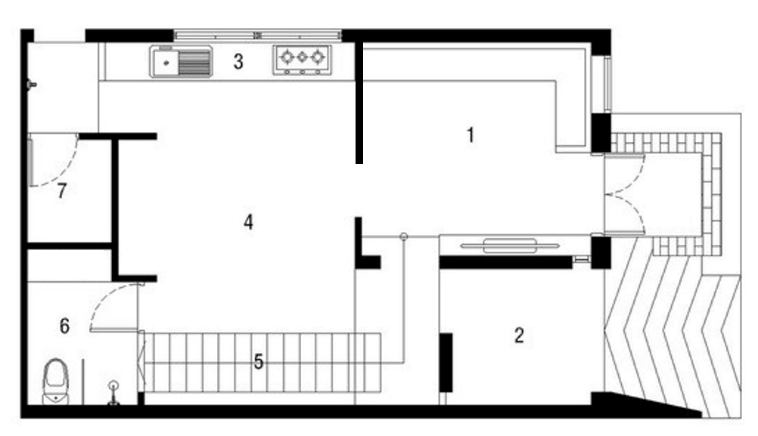 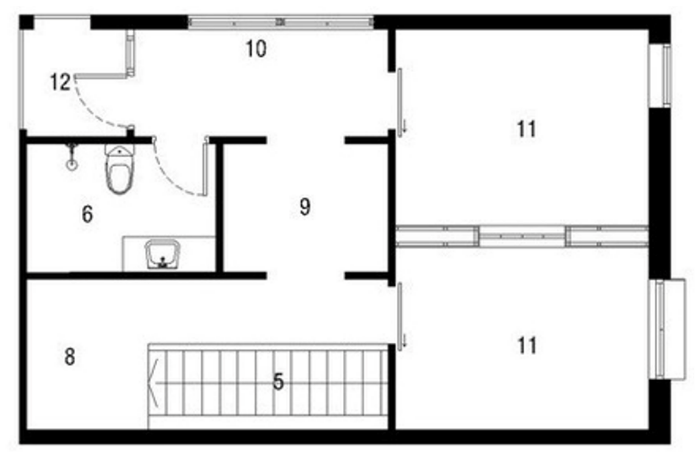 Trả lời: Tên các phầnSốChữChức năngPhần móng nhàPhần thân nhàPhần mái nhàTên các phầnSốChữChức năngPhần móng nhà1cNằm sâu dưới mặt đất.Chống đỡ các bộ phận bên trên của ngôi nhà.Phần thân nhà3aGồm các bộ phận nằm trên mặt đất.Tạo nên kiến trúc của ngôi nhà như cột nhà, sàn gác, tường nhà,…Phần mái nhà2bPhần trên cùng của ngôi nhà.Che phủ và bảo vệ các bộ phận bên dưới.HìnhVật liệu xây dựngHìnhVật liệu xây dựngaCátgXi măngbNgóihGỗcThépiKínhdTônkSơneGạchSTTĐặc điểmĐúng/ SaiĐúng/ SaiSTTĐặc điểmĐS1Nhà sàn là nhà được dựng trên bè hoặc trên thuyền, nổi trên mặt nước.2Nhà rông là kiểu nhà sàn đặc trưng của người Tây Nguyên.3Kiến trúc nhà ở dựa vào địa hình và khí hậu của từng địa phương.4Nhà ở nông thôn thường được làm bằng các vật liệu tự nhiên như gỗ, tre, lá tranh.5Nhà chung cư và biệt thự là kiến trúc nhà đặc trưng ở các vùng nông thôn của Việt Nam.STTĐặc điểmĐúng/ SaiĐúng/ SaiSTTĐặc điểmĐS1Nhà sàn là nhà được dựng trên bè hoặc trên thuyền, nổi trên mặt nước.2Nhà rông là kiểu nhà sàn đặc trưng của người Tây Nguyên.3Kiến trúc nhà ở dựa vào địa hình và khí hậu của từng địa phương.4Nhà ở nông thôn thường được làm bằng các vật liệu tự nhiên như gỗ, tre, lá tranh.5Nhà chung cư và biệt thự là kiến trúc nhà đặc trưng ở các vùng nông thôn của Việt Nam.STTKhu vực chức năngMô tả1Là nơi mọi người trong gia đình cùng nhau xem tivi, trò chuyện và chủ nhà đón tiếp khách đến chơi.2Là nơi thể hiện niềm tin tâm linh của mọi người.3Là nơi các thành viên trong gia đình sáng tạo ra những món ăn ngon.4Là nơi cho mọi người có không gian riêng, thư giãn và nghỉ ngơi sau một ngày làm việc.5Là nơi mọi người đánh răng, rửa mặt, vệ sinh cá nhân.STTKhu vực chức năngMô tả1Khu vực sinh hoạt chungLà nơi mọi người trong gia đình cùng nhau xem tivi, trò chuyện và chủ nhà đón tiếp khách đến chơi.2Khu vực thờ cúngLà nơi thể hiện niềm tin tâm linh của mọi người.3Khu vực nấu ănLà nơi các thành viên trong gia đình sáng tạo ra những món ăn ngon.4Khu vực nghỉ ngơiLà nơi cho mọi người có không gian riêng, thư giãn và nghỉ ngơi sau một ngày làm việc.5Khu vực vệ sinhLà nơi mọi người đánh răng, rửa mặt, vệ sinh cá nhân.STTHìnhMô tả1dLên ý tưởng về cấu trúc ngôi nhà muốn xây2bVẽ thiết kế nhà3eChọn vật liệu và xây móng4gXây tường5aTrát tường, quét vôi, quét sơn6cHoàn thiện ngôi nhàSốPhòng/Khu vựcCác đồ vật phù hợp1Phòng kháchGhế sofa, bàn uống trà, kệ tivi, tivi2Khu vực để xeXe ô tô, xe máy, xe đạp3Phòng bếpBồn rửa bát, bếp điện, tủ lạnh, kệ bếp, lò vi sóng, …4Phòng ănBộ bàn ăn5Cầu thangCây cảnh6Nhà vệ sinhBồn rửa tay/ rửa mặt, toilet, kệ treo quần áo, khăn mặt7Nhà khoCác đồ vật chưa sử dụng đến hoặc đã cũ8Phòng thờBàn thờ9Hành langCây cảnh10Phòng giặtMáy giặt, máy sấy11Phòng ngủGiường ngủ, tủ quần áo, bàn học/làm việc, bàn trang điểm, tủ đầu giường, giá sách, giá treo quần áo, …12Chỗ phơi đồGiá phơi quần áo